Ukázka fotodokumentace věšáků na zeď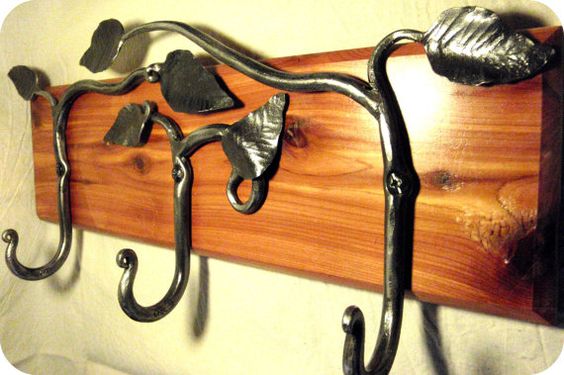 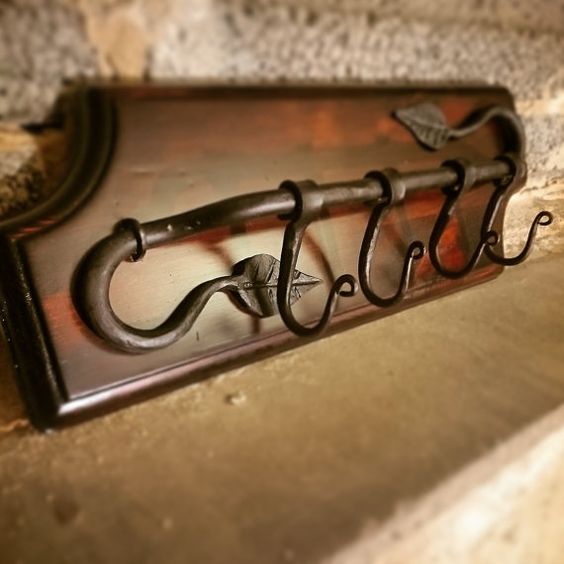 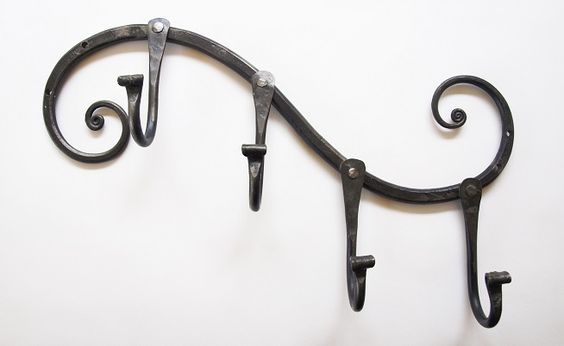 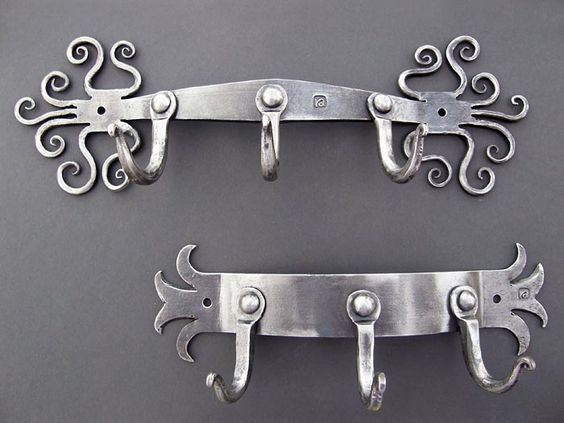 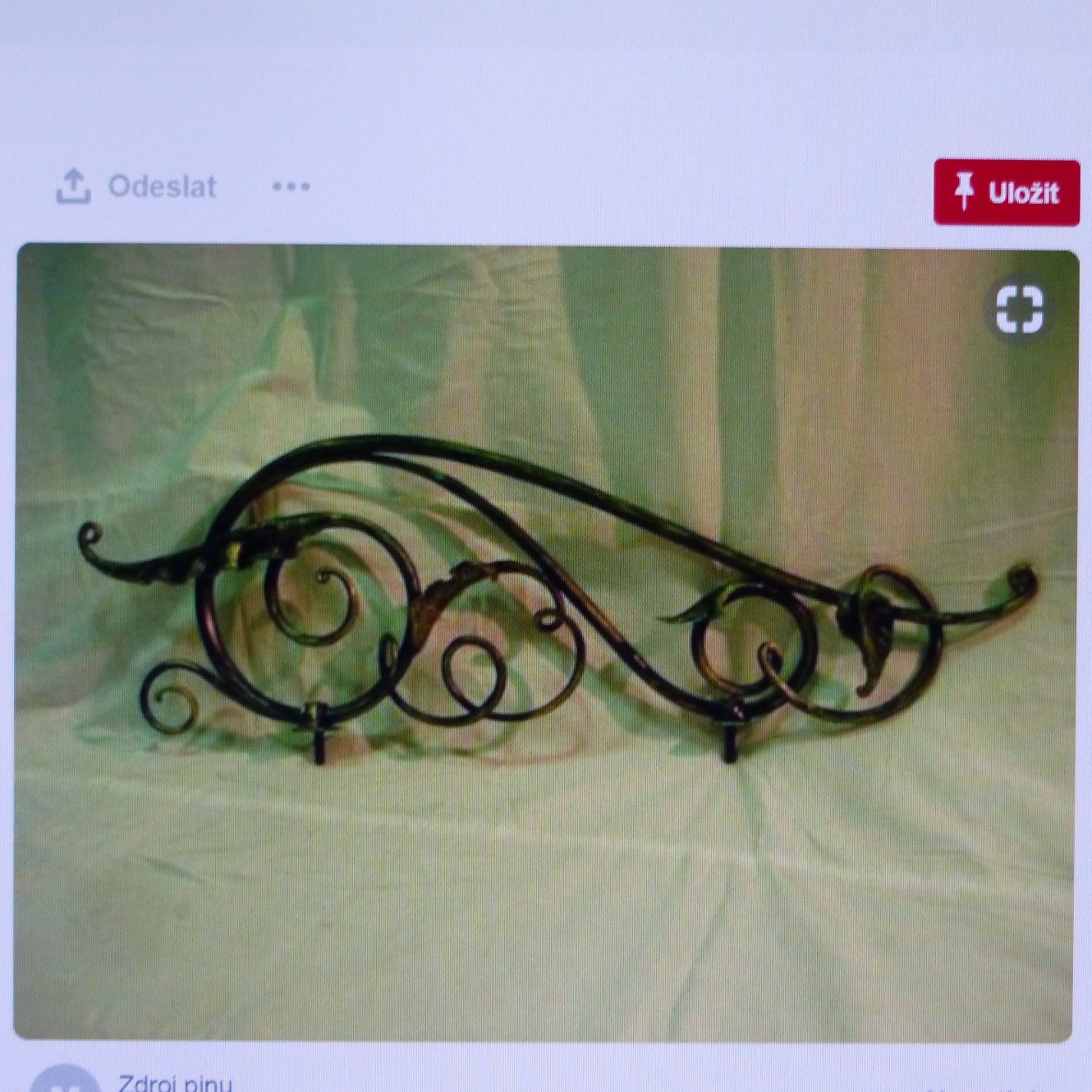 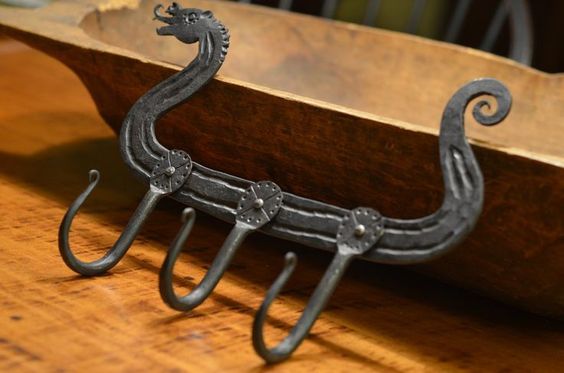 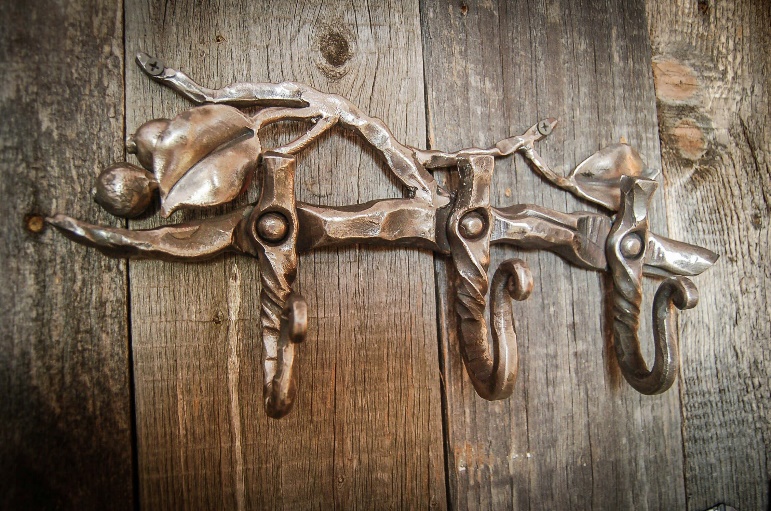 